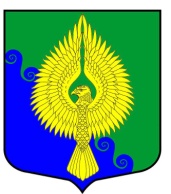 Внутригородское муниципальное образованиегорода федерального значения Санкт-Петербургамуниципальный округ  ЮНТОЛОВОМуниципальный Совет(МС МО МО Юнтолово)6-го созываРЕШЕНИЕ« 19 » мая 2022 года								                    	№ 7О внесении изменений в решение Муниципального Совета внутригородского муниципального образования Санкт-Петербурга муниципальный округ Юнтолово от 12.08.2021 № 19 
«Об утверждении Положения «О порядке проведения конкурса на замещение вакантных должностей муниципальной службы органов местного самоуправления 
МО МО Юнтолово»В целях приведения в соответствие с действующим законодательством РФ и предложением Юридического Комитета Администрации Губернатора Санкт-Петербурга от 08.02.2022                             № 15-21-210/22-0-0, Муниципальный Совет решил:1. Внести в решение Муниципального Совета внутригородского муниципального образования Санкт-Петербурга муниципальный округ Юнтолово от 12.08.2021 № 19 «Об утверждении Положения «О порядке проведения конкурса на замещение вакантных должностей муниципальной службы органов местного самоуправления МО МО Юнтолово» (далее – Решение) следующие изменения:1.1. Пункт 1 Решения изложить в следующей редакции:«1.Утвердить Положение о порядке проведения конкурса на замещение вакантных должностей муниципальной службы органов местного самоуправления МО МО Юнтолово, в соответствии                 с Приложением к решению».1.2. Название приложения к Решению изложить в следующей редакции: «Положение о порядке проведения конкурса на замещение вакантных должностей муниципальной службы органов местного самоуправления МО МО Юнтолово».1.3. Первый абзац пункта 1.1. Положения изложить в следующей редакции:«1.1. Настоящим  Положением о порядке проведения конкурса на замещение вакантных должностей муниципальной службы органов местного самоуправления МО МО Юнтолово 
(далее – Положение) в соответствии со статьей 17 Федерального закона от 02.03.2007 № 25-ФЗ                          «О муниципальной службе в Российской Федерации» (далее – Закон № 25-ФЗ), Законом 
Санкт-Петербурга от 15.02.2000 № 53-8 «О регулировании отдельных вопросов муниципальной службы в Санкт-Петербурге» определяются порядок и условия проведения конкурса на замещение вакантной должности муниципальной службы Российской Федерации (далее - вакантная должность муниципальной службы) во внутригородском муниципальном образовании                       Санкт-Петербурга муниципальный округ Юнтолово  (далее – орган местного самоуправления).».1.4. Пункт 2.1. Положения изложить в следующей редакции: «2.1. Право на участие в конкурсе имеют граждане Российской Федерации, достигшие возраста                 18 лет, владеющие государственным языком Российской Федерации и отвечающие квалификационным требованиям для замещения вакантной должности муниципальной службы, установленным в соответствии с  законодательством Российской Федерации о муниципальной службе.»       1.5. Подпункт «б» пункта 2.3 Положения изложить в следующей редакции:«б) собственноручно заполненную и подписанную анкету по форме, утвержденной Правительством Российской Федерации, с фотографией (приложение № 3);»1.3.Подпункт «з» пункта 2.3 Положения изложить в следующей редакции:«з) иные документы, предусмотренные Федеральными законами, указами Президента Российской Федерации и постановлениями Правительства Российской Федерации.»1.6. Пункт 4.2. Положения изложить в следующей редакции: «4.2. Общее число членов конкурсной комиссии в муниципальном образовании устанавливается в количестве 5-ти человек. Состав комиссии на каждый конкурс утверждается распоряжением Главы МО/ распоряжением Местной Администрации МО МО Юнтолово. Состав конкурсной комиссии формируется таким образом, чтобы была исключена возможность возникновения  конфликтов интересов, которые могли бы повлиять на принимаемые конкурсной комиссией решения».1.7. Пункт 4.3 Положения изложить в следующей реакции:«4.3. Конкурсная комиссия состоит из председателя, заместителя председателя, секретаря                    и членов комиссии.Председателем комиссии является Глава МО/ Глава МА.Заместителем председателя комиссии назначается муниципальный служащий,                                    к обязанностям которого отнесено правовое сопровождение ОМСУ – руководитель/специалист юридического отдела.Секретарем комиссии назначается муниципальный служащий, к обязанностям которого отнесено ведение кадрового учета».2. Решение вступает в силу после его официального опубликования.Глава муниципального образования,исполняющий полномочияпредседателя Муниципального Совета						     	С.К. Гревцева